АНКЕТАпоступающего в  Школу креативных индустрийна базе  ГБПОУ ВО «ВОККИ»Вопросы для тебя(эту часть анкеты заполняет поступающим в Школу креативных индустрий)Как тебя зовут? (Твои Ф.И.О. полностью)______________________________________________________Твой день рождения? (В формате ДД.ММ.ГГГГ)____.____.__________В какой студии хочешь учиться?Количество мест в каждой студии ограничено, в 1 студии не может учиться больше 30 человек. Поэтому, тебе нужно предварительно выбрать, куда хотел(а) бы пойти после общего ознакомительного курса. Напротив каждой студии поставь отметку в той ячейке, которая отражает твое отношение к данному направлению. Где ты учишься? (Номер и название твоей школы)_________________________________________________________ В какую смену ты будешь учиться с 1 сентября 2022 года в школе?1 смена     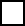 2 смена     Поделись своими мыслями – что интересного можно создать в Школе креативных индустрий?________________________________________________________________________________________________________________________________________________________________________________________________________________________________________________________________________________ Чем ты увлекаешься? Чем занимаешься в свободное от учебы время?________________________________________________________________________________________________________________________________________________________________________________________________________________________________________________________________________________________ В какие кружки/секции/студии/творческие школы ты ходишь заниматься? Что тебе там нравится больше всего?________________________________________________________________________________________________________________________________________________________________________________________________________________________________________________________________________________________ Кем ты хочешь стать в будущем?________________________________________________________________________________________________________________________________________________________________________________________________________________________________________________________________________________________  Чему ты хотел (а) бы научиться в Школе креативных индустрий? Если у тебя есть свои идеи – сможем ли мы помочь тебе в их реализации?________________________________________________________________________________________________________________________________________________________________________________________________________________________________________________________________________________________  Участвовал(а) ли ты в каких-либо проектах и крупных событиях? Если да, расскажи об этом! Если нет – напиши, где бы хотел(а) поучаствовать.______________________________________________________________________________________________________________________________________________________________________________________________________________________________________________________________________________________________________________________________________________________________ Владеешь ли ты английским языком? На каком уровне?- базовый школьный   - читаю со словарем    - владею свободно      - владею техническим английским  Есть ли у тебя ограничения по здоровью (зрение, слух, мобильность и т.д.)? Если да, напиши, какие. Это поможет нам скорректировать при необходимости процесс обучения для тебя.________________________________________________________________________________________________________________________________________________________________________________________________________________________________________________________________________________ Подтверди свою готовность учиться у нас:- Я готов(а) посещать занятия в ШКИ 3 раза в неделю по предложенному учебному расписанию ШКИ на протяжении всего обучения (2 года):      Да          Нет  - Я готов(а) участвовать в выездных мероприятиях ШКИ в течение всего обучения:     Да          Нет   Отправь на официальный почтовый адрес vokki@vokki.ru свои грамоты, дипломы, сертификаты, которые подтверждают твои творческие успехи и интересы. В теме письма должны быть твои Фамилия и Отчество.Здесь напиши свой почтовый адрес, с которого ты отправил(а) нам свои грамоты, сертификаты и дипломы:_______________________________________________________ Вопросы для твоих родителей(эту часть анкеты заполняет родитель/законный представитель поступающего в ШКИ)Фамилия, имя, отчество родителя (законного представителя) Поступающего__________________________________________________________ Контактные данные родителя (законного представителя) Поступающего для оперативной связи__________________________________________________________ Есть ли у вашего ребенка домашний компьютер? Это ему пригодится для выполнения несложных заданий дома, а так же подключения к возможным дистанционным урокам в случае необходимости.Да    Нет Подтвердите своей подписью следующие позиции:- Я даю согласие на участие моего ребенка в выездных мероприятиях, предусмотренных в течение обучения в Школе креативных индустрий:   Да  - Я даю согласие на обработку и хранение персональных данных моего ребенка:   Да  - Я даю согласие на обработку и хранение моих персональных данных:   Да  Благодарим за заполнение анкеты!В ближайшие несколько дней мы выйдем на связь с тобой и расскажем, что дальше нужно сделать, чтобы попасть в мир креативных индустрий!ПриоритетОчень хочу!!!Хотелось бы учиться в этой студииНе очень хочу, но пойду, если больше не будет вариантов))Нет, это мне не интересноСтудияОчень хочу!!!Хотелось бы учиться в этой студииНе очень хочу, но пойду, если больше не будет вариантов))Нет, это мне не интересноСтудия фото- и видеопроизводстваСтудия дизайнаСтудия звукорежиссуры и звукового дизайнаСтудия анимации и 3D-графики